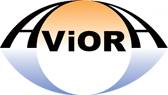 ТЕХНИЧЕСКИЙ ПАСПОРТ ИЗДЕЛИЯИзолента ПВХ «AVIORA» 19мм х 20м (черная)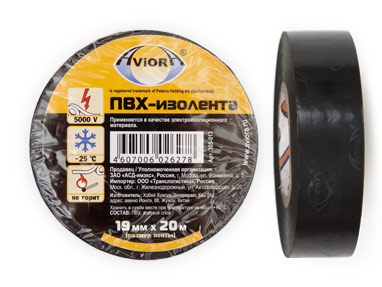 Описание: чистая пластифицированная (без наполнителей) поливинилхлоридная пленка толщиной 110мкм, в сочетании с натуральным каучуковым клеем толщиной 20мкм.Применение: электрическая изоляция и восстановление изоляции любых проводов, цветная маркировка и группирование проводов и кабелей.Технические характеристики: Артикул305-013Толщина ленты130 мкмРазмер 19 мм х 20 мЦветчерныйСоставнатуральный каучук, ПВХДиапазон рабочих температурот -30 0С до +80 0СЭлектрическая прочность (напряжение пробоя)не менее 5 kVОтносительное удлинение при разрывене менее 210%Условия храненияПри хранении и транспортировке избегать воздействия влаги и прямых солнечных лучейВнимание!Сертифицирована RoHS (не содержит вредных веществ, вредящих организму человека)Не горит (добровольный сертификат пожарной безопасности)!Не поддерживает открытое горение (самозатухание)Страна, изготовительКитай